備註：相關訊息可洽詢研發處創夢服務中心，電話：07-601-1000分機1420-1422。服務時間：週一至週五上午9時至下午6時，假日及平日晚上專案申請核准後方能使用。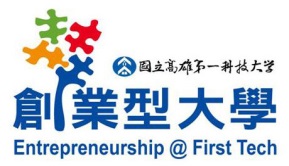 國立高雄第一科技大學創夢工場空間使用申請表國立高雄第一科技大學創夢工場空間使用申請表國立高雄第一科技大學創夢工場空間使用申請表國立高雄第一科技大學創夢工場空間使用申請表國立高雄第一科技大學創夢工場空間使用申請表國立高雄第一科技大學創夢工場空間使用申請表國立高雄第一科技大學創夢工場空間使用申請表國立高雄第一科技大學創夢工場空間使用申請表國立高雄第一科技大學創夢工場空間使用申請表國立高雄第一科技大學創夢工場空間使用申請表收件日期：(管理單位填寫)收件日期：(管理單位填寫)  年    月    日  年    月    日  年    月    日編號：(管理單位填寫)編號：(管理單位填寫)申請單位/團隊申請單位/團隊指導教師指導教師申 請 人申 請 人             (簽名)             (簽名)             (簽名)聯絡方式聯絡方式電  話申 請 人申 請 人             (簽名)             (簽名)             (簽名)聯絡方式聯絡方式E-MAIL資格類別資格類別 教師  職工  學生   雲端創意平台冠軍團隊  創業培育團隊  創新創業獲獎團隊，獎項名稱                                教師  職工  學生   雲端創意平台冠軍團隊  創業培育團隊  創新創業獲獎團隊，獎項名稱                                教師  職工  學生   雲端創意平台冠軍團隊  創業培育團隊  創新創業獲獎團隊，獎項名稱                                教師  職工  學生   雲端創意平台冠軍團隊  創業培育團隊  創新創業獲獎團隊，獎項名稱                                教師  職工  學生   雲端創意平台冠軍團隊  創業培育團隊  創新創業獲獎團隊，獎項名稱                                教師  職工  學生   雲端創意平台冠軍團隊  創業培育團隊  創新創業獲獎團隊，獎項名稱                                教師  職工  學生   雲端創意平台冠軍團隊  創業培育團隊  創新創業獲獎團隊，獎項名稱                                教師  職工  學生   雲端創意平台冠軍團隊  創業培育團隊  創新創業獲獎團隊，獎項名稱                                教師  職工  學生   雲端創意平台冠軍團隊  創業培育團隊  創新創業獲獎團隊，獎項名稱                                教師  職工  學生   雲端創意平台冠軍團隊  創業培育團隊  創新創業獲獎團隊，獎項名稱                               使用類別使用類別 參訪  課程  活動   提案  展覽課程/活動/提案/參訪主題名稱：                                參訪  課程  活動   提案  展覽課程/活動/提案/參訪主題名稱：                                參訪  課程  活動   提案  展覽課程/活動/提案/參訪主題名稱：                                參訪  課程  活動   提案  展覽課程/活動/提案/參訪主題名稱：                                參訪  課程  活動   提案  展覽課程/活動/提案/參訪主題名稱：                                參訪  課程  活動   提案  展覽課程/活動/提案/參訪主題名稱：                                參訪  課程  活動   提案  展覽課程/活動/提案/參訪主題名稱：                                參訪  課程  活動   提案  展覽課程/活動/提案/參訪主題名稱：                                參訪  課程  活動   提案  展覽課程/活動/提案/參訪主題名稱：                                參訪  課程  活動   提案  展覽課程/活動/提案/參訪主題名稱：                               使用人數使用人數團隊成員(可附表)團隊成員(可附表)團隊成員(可附表)姓名姓名使用人數使用人數團隊成員(可附表)團隊成員(可附表)團隊成員(可附表)學號學號申請使用空間與服務項目(可複選)申請使用空間與服務項目(可複選)□ 參訪(全區)    □ 自由參訪 □ 導覽服務 □ 簡報服務 □ 環形投影影片(5分鐘)□ 創意展示室 (主題展)，展覽名稱：                              (時間至多三個月，時間由管理單位安排，並視本校情況調整受理)□ 創意教學室    □ 創意與創新、創新與創業必修課程 (學期排課)    □ 其他課程之創意教學活動 (每學期限申請一次)    □ 創意相關活動□ 創意魔法屋(專業服務須三天前提出申請)    □ 共同討論 □ 專業諮詢 □ 創意美學店 □ 創新實作工坊 □ A區 □ B區    □ 創新設計實作課程(學期排課)    □ 創新實作活動    □ 實作輔導 (需三天前提出申請) □ 3D創客成型中心    □ 教職員工生    □ 創業培育團隊□ 參訪(全區)    □ 自由參訪 □ 導覽服務 □ 簡報服務 □ 環形投影影片(5分鐘)□ 創意展示室 (主題展)，展覽名稱：                              (時間至多三個月，時間由管理單位安排，並視本校情況調整受理)□ 創意教學室    □ 創意與創新、創新與創業必修課程 (學期排課)    □ 其他課程之創意教學活動 (每學期限申請一次)    □ 創意相關活動□ 創意魔法屋(專業服務須三天前提出申請)    □ 共同討論 □ 專業諮詢 □ 創意美學店 □ 創新實作工坊 □ A區 □ B區    □ 創新設計實作課程(學期排課)    □ 創新實作活動    □ 實作輔導 (需三天前提出申請) □ 3D創客成型中心    □ 教職員工生    □ 創業培育團隊□ 參訪(全區)    □ 自由參訪 □ 導覽服務 □ 簡報服務 □ 環形投影影片(5分鐘)□ 創意展示室 (主題展)，展覽名稱：                              (時間至多三個月，時間由管理單位安排，並視本校情況調整受理)□ 創意教學室    □ 創意與創新、創新與創業必修課程 (學期排課)    □ 其他課程之創意教學活動 (每學期限申請一次)    □ 創意相關活動□ 創意魔法屋(專業服務須三天前提出申請)    □ 共同討論 □ 專業諮詢 □ 創意美學店 □ 創新實作工坊 □ A區 □ B區    □ 創新設計實作課程(學期排課)    □ 創新實作活動    □ 實作輔導 (需三天前提出申請) □ 3D創客成型中心    □ 教職員工生    □ 創業培育團隊□ 參訪(全區)    □ 自由參訪 □ 導覽服務 □ 簡報服務 □ 環形投影影片(5分鐘)□ 創意展示室 (主題展)，展覽名稱：                              (時間至多三個月，時間由管理單位安排，並視本校情況調整受理)□ 創意教學室    □ 創意與創新、創新與創業必修課程 (學期排課)    □ 其他課程之創意教學活動 (每學期限申請一次)    □ 創意相關活動□ 創意魔法屋(專業服務須三天前提出申請)    □ 共同討論 □ 專業諮詢 □ 創意美學店 □ 創新實作工坊 □ A區 □ B區    □ 創新設計實作課程(學期排課)    □ 創新實作活動    □ 實作輔導 (需三天前提出申請) □ 3D創客成型中心    □ 教職員工生    □ 創業培育團隊□ 參訪(全區)    □ 自由參訪 □ 導覽服務 □ 簡報服務 □ 環形投影影片(5分鐘)□ 創意展示室 (主題展)，展覽名稱：                              (時間至多三個月，時間由管理單位安排，並視本校情況調整受理)□ 創意教學室    □ 創意與創新、創新與創業必修課程 (學期排課)    □ 其他課程之創意教學活動 (每學期限申請一次)    □ 創意相關活動□ 創意魔法屋(專業服務須三天前提出申請)    □ 共同討論 □ 專業諮詢 □ 創意美學店 □ 創新實作工坊 □ A區 □ B區    □ 創新設計實作課程(學期排課)    □ 創新實作活動    □ 實作輔導 (需三天前提出申請) □ 3D創客成型中心    □ 教職員工生    □ 創業培育團隊□ 參訪(全區)    □ 自由參訪 □ 導覽服務 □ 簡報服務 □ 環形投影影片(5分鐘)□ 創意展示室 (主題展)，展覽名稱：                              (時間至多三個月，時間由管理單位安排，並視本校情況調整受理)□ 創意教學室    □ 創意與創新、創新與創業必修課程 (學期排課)    □ 其他課程之創意教學活動 (每學期限申請一次)    □ 創意相關活動□ 創意魔法屋(專業服務須三天前提出申請)    □ 共同討論 □ 專業諮詢 □ 創意美學店 □ 創新實作工坊 □ A區 □ B區    □ 創新設計實作課程(學期排課)    □ 創新實作活動    □ 實作輔導 (需三天前提出申請) □ 3D創客成型中心    □ 教職員工生    □ 創業培育團隊□ 參訪(全區)    □ 自由參訪 □ 導覽服務 □ 簡報服務 □ 環形投影影片(5分鐘)□ 創意展示室 (主題展)，展覽名稱：                              (時間至多三個月，時間由管理單位安排，並視本校情況調整受理)□ 創意教學室    □ 創意與創新、創新與創業必修課程 (學期排課)    □ 其他課程之創意教學活動 (每學期限申請一次)    □ 創意相關活動□ 創意魔法屋(專業服務須三天前提出申請)    □ 共同討論 □ 專業諮詢 □ 創意美學店 □ 創新實作工坊 □ A區 □ B區    □ 創新設計實作課程(學期排課)    □ 創新實作活動    □ 實作輔導 (需三天前提出申請) □ 3D創客成型中心    □ 教職員工生    □ 創業培育團隊□ 參訪(全區)    □ 自由參訪 □ 導覽服務 □ 簡報服務 □ 環形投影影片(5分鐘)□ 創意展示室 (主題展)，展覽名稱：                              (時間至多三個月，時間由管理單位安排，並視本校情況調整受理)□ 創意教學室    □ 創意與創新、創新與創業必修課程 (學期排課)    □ 其他課程之創意教學活動 (每學期限申請一次)    □ 創意相關活動□ 創意魔法屋(專業服務須三天前提出申請)    □ 共同討論 □ 專業諮詢 □ 創意美學店 □ 創新實作工坊 □ A區 □ B區    □ 創新設計實作課程(學期排課)    □ 創新實作活動    □ 實作輔導 (需三天前提出申請) □ 3D創客成型中心    □ 教職員工生    □ 創業培育團隊□ 參訪(全區)    □ 自由參訪 □ 導覽服務 □ 簡報服務 □ 環形投影影片(5分鐘)□ 創意展示室 (主題展)，展覽名稱：                              (時間至多三個月，時間由管理單位安排，並視本校情況調整受理)□ 創意教學室    □ 創意與創新、創新與創業必修課程 (學期排課)    □ 其他課程之創意教學活動 (每學期限申請一次)    □ 創意相關活動□ 創意魔法屋(專業服務須三天前提出申請)    □ 共同討論 □ 專業諮詢 □ 創意美學店 □ 創新實作工坊 □ A區 □ B區    □ 創新設計實作課程(學期排課)    □ 創新實作活動    □ 實作輔導 (需三天前提出申請) □ 3D創客成型中心    □ 教職員工生    □ 創業培育團隊□ 參訪(全區)    □ 自由參訪 □ 導覽服務 □ 簡報服務 □ 環形投影影片(5分鐘)□ 創意展示室 (主題展)，展覽名稱：                              (時間至多三個月，時間由管理單位安排，並視本校情況調整受理)□ 創意教學室    □ 創意與創新、創新與創業必修課程 (學期排課)    □ 其他課程之創意教學活動 (每學期限申請一次)    □ 創意相關活動□ 創意魔法屋(專業服務須三天前提出申請)    □ 共同討論 □ 專業諮詢 □ 創意美學店 □ 創新實作工坊 □ A區 □ B區    □ 創新設計實作課程(學期排課)    □ 創新實作活動    □ 實作輔導 (需三天前提出申請) □ 3D創客成型中心    □ 教職員工生    □ 創業培育團隊使用時間使用時間□ 學期排課     學年度     學期，星期      時間            □ 單次活動自     年    月     日(星期  )     時     分           至     年    月     日(星期  )     時     分□ 學期排課     學年度     學期，星期      時間            □ 單次活動自     年    月     日(星期  )     時     分           至     年    月     日(星期  )     時     分□ 學期排課     學年度     學期，星期      時間            □ 單次活動自     年    月     日(星期  )     時     分           至     年    月     日(星期  )     時     分□ 學期排課     學年度     學期，星期      時間            □ 單次活動自     年    月     日(星期  )     時     分           至     年    月     日(星期  )     時     分□ 學期排課     學年度     學期，星期      時間            □ 單次活動自     年    月     日(星期  )     時     分           至     年    月     日(星期  )     時     分□ 學期排課     學年度     學期，星期      時間            □ 單次活動自     年    月     日(星期  )     時     分           至     年    月     日(星期  )     時     分□ 學期排課     學年度     學期，星期      時間            □ 單次活動自     年    月     日(星期  )     時     分           至     年    月     日(星期  )     時     分□ 學期排課     學年度     學期，星期      時間            □ 單次活動自     年    月     日(星期  )     時     分           至     年    月     日(星期  )     時     分□ 學期排課     學年度     學期，星期      時間            □ 單次活動自     年    月     日(星期  )     時     分           至     年    月     日(星期  )     時     分□ 學期排課     學年度     學期，星期      時間            □ 單次活動自     年    月     日(星期  )     時     分           至     年    月     日(星期  )     時     分審議結果審議結果承辦人員承辦人員決行決行決行決行決行決行決行決行審議結果審議結果□ 通過    □ 不通過                (主管核章)□ 通過    □ 不通過                (主管核章)□ 通過    □ 不通過                (主管核章)□ 通過    □ 不通過                (主管核章)□ 通過    □ 不通過                (主管核章)□ 通過    □ 不通過                (主管核章)□ 通過    □ 不通過                (主管核章)□ 通過    □ 不通過                (主管核章)